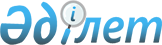 О признании утратившим силу решения Катон-Карагайского районного маслихатаРешение Катон-Карагайского районного маслихата Восточно-Казахстанской области от 03 августа 2016 года N 4/37-VI       Примечание РЦПИ.

      В тексте документа сохранена пунктуация и орфография оригинала.

      В соответствии с пунктом 1 статьи 27 Закона Республики Казахстан "О правовых актах" от 6 апреля 2016 года, подпункта 15) пункта 1 статьи 6 Закона Республики Казахстан "О местном государственном управлении и самоуправлении в Республике Казахстан" от 23 янаря 2001 года Катон-Карагайский районный маслихат РЕШИЛ:

      1. Признать утратившим силу решение Катон-Карагайского районного маслихата "О внесении изменения в решение Катон-Карагайского районного маслихата от 17 апреля 2014 года № 22/164-V "Об утверждении регламента Катон-Карагайского районного маслихата" от 22 сентября 2015 года № 32/255-V (зарегистрировано в Реестре государственной регистрации нормативных правовых актов за номером 4182, опубликовано в газете "Луч" № 84 от 6 ноября 2014 года). 

      2. Настоящее решение вводится в действие с момента принятия.


					© 2012. РГП на ПХВ «Институт законодательства и правовой информации Республики Казахстан» Министерства юстиции Республики Казахстан
				
      Председатель сессии

Г.Агажаева

      Секретарь районного маслихата

Д.Бралинов
